Österreichische Segelbundesliga 2021 - Achensee beendetJuli 23 - 25, 2021 Achensee, Maurach am Attersee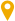 GESAMTRANGLISTEÜbersichtWettfahrten/TrackingRanglisteVerlaufResults of race F29, Race 3 have been updated.Low Point System, RDG erhält Durchschnitt aller nicht-RDG-Wertungen als VorschlagLetztes Ergebnis-Update25.07.21, 14:54:33 UTC✓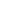 GesamtplatzTeamName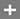 F22F23F24F25F26F27F28F29Σ1 SCTWVSCTWV - Achensee11111124122 UYCWgUnion Yachtclub Wolfgangsee13111141133 NCANautic Club Austria31412212164 YCBbYachtclub Breitenbrunn22343311195 SCMSegelclub Mattsee11541125206 UYCWöUnion Yachtclub Wörthersee35232221207 UYCMaUnion Yachtclub Mattsee42223433238 BYCBurgenländischer Yachtclub33122652249 YCVYachtclub Velden522552422710 YCHYachtclub Hard243644533111 UYCAsUnion Yachtclub Attersee264663433412 UYCNsUnion Yachtclub Neusiedlersee635355343413 UYCTUnion Yachtclub Traunsee443634553414 B2S - YCBoats2sail - Yachtclub546365153515 YCPYachtclub Podersdorf6642433DNF3516 YCZYachtclub ZellOCS56545644217 KYCKKärntner Yachtclub Klagenfurt465556664318 CYCCascaruda Yachtclub5564666644